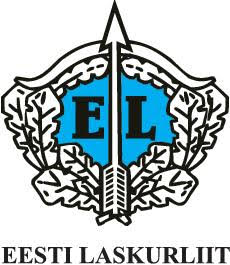 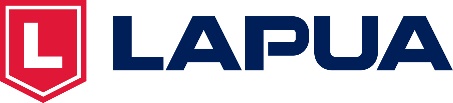 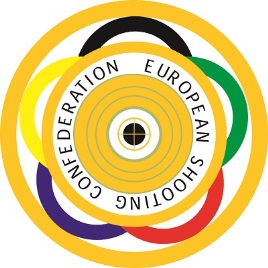 PRELIMINARY ENTRY FORMTransportation:Please send this “Preliminary Entry Form” NOT LATER THAN 15th MAY 2023 to the following address:   E-Mail:  info@laskurliit.ee25m LAPUAEUROPEAN CUP 05. - 09.07.2023 Tallinn/EstoniaCountryContact personE-mailPhoneAddressMale/FemaleRapid Fire PistolCentre fire PistolStandard PistolNumber of shootersNumber of officialsWe arrive by...  (x)Airplane  Train  Bus  Car  DateSignature 